Öğrencinin – Student’s: Adı-Soyadı– Name-Surname:Bölümü – Department:                                               Sınıfı- Class: Öğrenci Numarası-Student ID:1.2.3.NOT: Eklemek istediğiniz düşünceleriniz için ek sayfa kullanabilirsiniz.NOTE: You may use an additional page for any thoughts you would like to add.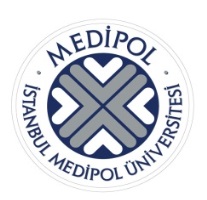 T.C.İSTANBUL MEDİPOL UNİVERSİTESİMÜHENDİSLİK VE DOĞA BİLİMLERİ FAKÜLTESİStaj Yeri Değerlendirme FormuISTANBUL MEDIPOL UNIVERSİTYSCHOOL OF ENGINEERING AND NATURAL SCIENCESInternship Place Evaluation Form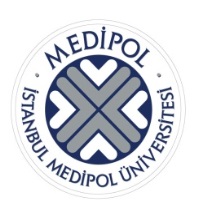 Kurumu Değerlendirme Kriterleri - Evaluation Criteria for the InstitutionÇok İyi- Excellentİyi- GoodOrta- AverageYetersiz- Inadequate Yöneticilerin stajyerlere yaklaşımıManagers' approach to internsÇalışanların stajyerlere yaklaşımıEmployees' approach to internsÇalışma ortamının yeterliliği  (Nem, gürültü, havasızlık, hijyenik koşullar, vb.)Adequacy of the working environment (humidity, noise, ventilation, hygienic conditions, etc.)Çalışma koşullarının uygunluğu (Sürekli ayakta/oturarak, dar/geniş, kapalı/ açık mekan, düzensiz çalışma saatleri, molalar vb.)Suitability of working conditions (continuous standing/sitting, narrow/spacious, enclosed/open space, irregular working hours, breaks, etc.)Çalışanlara sunulan sosyal imkanların yeterliliğiAdequacy of social facilities provided to employeesÇalışırken kullanılan araç-gereç ve sistemlerin yeterliliğiAdequacy of tools and systems used during workÜstlerin, astların gelişimine verdikleri destekSupport provided by superiors to the development of subordinatesÇalışanlar arası iletişimInterpersonal communication among employeesStaj yapılan birim ya da birimlerde gerçekleştirilen çalışmalar yeterli ve uygun prosedürlerle yürütülüyor mu? Açıklayınız.Are the activities conducted in the unit or units where you completed your internship carried out with sufficient and appropriate procedures? Please explain.Staj süresince ilgili yönetici ve çalışanlardan gerekli desteği aldınız mı? Açıklayınız.Did you receive necessary support from relevant managers and employees during the internship period? Please explain.Stajınızı bu kurumda yapmış olmanın sağladığı avantaj ve dezavantajları belirtinizPlease specify the advantages and disadvantages of having your internship at this institution.Staj süresince kurumun size sağladığı imkanları belirtiniz.Please specify the opportunities provided to you by the institution during your internship.     Ücret-Salary          Sigorta- Insurance       Konaklama-Accommodation              Yemek- Meal Allowance              Ulaşım- TransportationStaj süresince teorik bilgilerinizi uygulayabilecek yeterli fırsatı bulabildiniz mi?During the internship, were you able to find sufficient opportunities to apply your theoretical knowledge?Staj yaptığınız bu kurumu staj yapacak diğer öğrenciler için de önerir misiniz?Would you recommend this institution for other students who will be doing internships? Why or why not?Sizce bu kurumda bölüm hedeflerine uygun staj yapılabilir mi? AçıklayınızDo you think that internships in line with departmental goals can be conducted at this institution? Please explain.KURUMUN TARİHÇESİ:INSTITUTIONAL HISTORY:KURUMUN YÖNETİM VE ORGANİZASYONU:MANAGEMENT AND ORGANIZATION OF THE INSTITUTION:KURUMUN FAALİYET ALANLARI:FIELDS OF ACTIVITY OF THE INSTITUTION:KURUMA BAĞLI İŞLETMELER:BUSINESSES AFFILIATED WITH THE INSTITUTION: